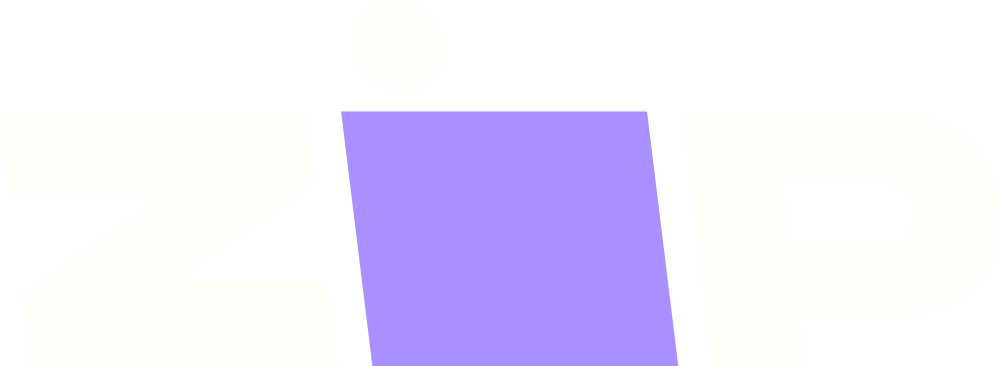 Instore Integration
Partner CertificationIntroductionIn order to facilitate a payment workflow on the Zip NZ platform, merchant point of sale systems must integrate with the Zip NZ API in order to initiate the workflow. This document describes a typical integration workflow. All requests to the Zip NZ API are to be made from the Merchant Server (i.e. server to server communication).API DocumentationDocumentation for the Zip NZ API can be found at https://docs-nz.zip.co/instore-api.AuthenticationAll calls to the Zip NZ API need to be authenticated. Zip NZ uses OAuth (Client Credentials Flow) to authorise requests to the API. Payment FlowThe below diagram shows the flow between the merchant POS and Zip NZ API for a typical payment process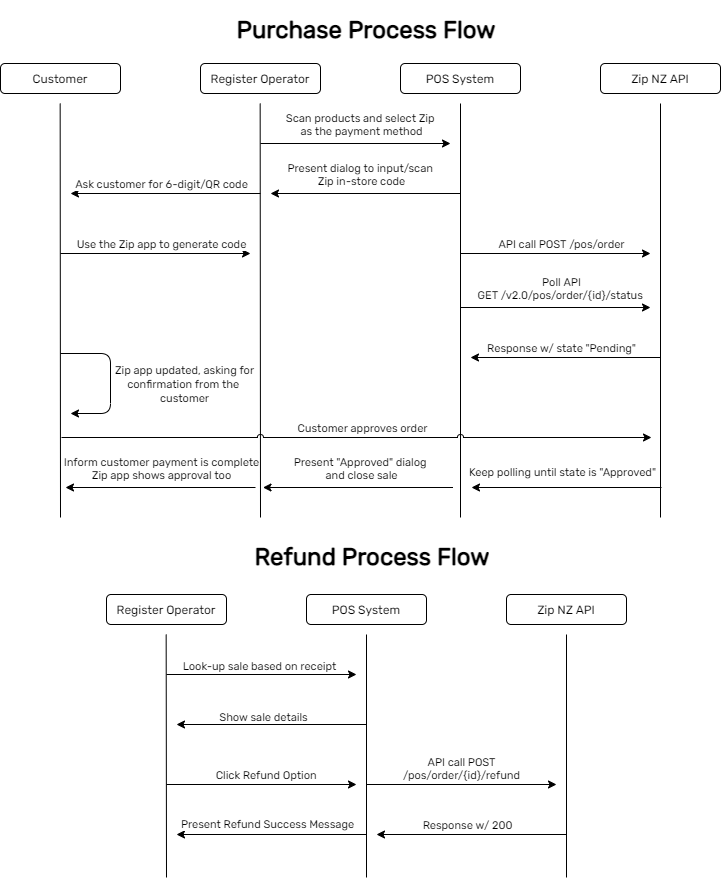 Each of these steps is described in more detail below:Operator selects Zip NZ as payment method
Once all items have been scanned, Zip should be presented as a payment methodOperator inputs customer’s Zip Instore code into POS
Once the customer logs in through the Zip app/portal to generate a 6-digit/QR instore code, the operator should then input this code into their POS
Merchant Server POSTs to Zip NZ API
The merchant server then creates an API call to the Zip NZ ‘Create POS Order’ endpoint. This contains:Customer In-Store Code (6-digit/QR pre-approval code)Operator NameOrder details (Item name, quantity, price etc.)Amount (Total amount to be charged to the customer)Merchant Reference
Zip App/Portal requests confirmation of order from the customer
Once the order is created, the customer’s Zip App/Portal will update and ask for approval of the order. The POS should show the payment as pending/awaiting confirmation with the option to cancel if neededMerchant Server Polls Zip NZ API for Order Status
The merchant server should poll Zip to enquire whether the order has been approved or cancelled. The status returned can be the following:Pending: the order has been created, awaiting user responseApproved: the order has been approved and funds held by the customer. This status is only relevant to orders created with the auth flowComplete: the order has been paidDeclined: the order was declined by the customerExpired: the order has timed outCancelled: the order has been either cancelled by the merchant prior to the customer approving/declining, or the order has been rolled back by the merchant. This status is only relevant to orders created with the auth flow
User approves the Zip order, and the POS shows a successful order
Once the user has approved the Zip order and the order status is complete, they are then shown a success page on their Zip App/Portal. For the operator, their POS should reflect this
Refund FlowIn the event of a refund, Zip NZ provides an endpoint to initiate the refund of monies to the customer.The refund API endpoint can be called with a (Zip returned) orderId and the unique merchant refund reference. It is also designed to be idempotent, in the event of any transient failure.ScopesMerchant LevelFor larger retailers who wish to use an integration/middleware layer, we can setup your environment so there is only one Auth client. This means all auth-related concerns can be handled within your middleware layer and originating store/terminal details are pass through the subsequent API calls.In these cases, you will need to stipulate the storeId in the relevant API calls via a header.Store LevelWe can also setup an auth client per-store, which means each store has a separate auth client. This is useful for cases where a retailer does not run a middleware layer. We suggest scoping the auth credentials to the individual stores in this case, as any compromised keys are easier to invalidate & re-issue and do not risk the whole retail group.Separate SettlementPlease note that at this time, we equate a merchant as the payment relationship, meaning if each of your stores have a separate settlement bank account, the store level scope cannot be utilised. In this case, separate merchant credentials will need to be allocated for each store.Acceptance CriteriaPayment Method at CheckoutThe operator is able to select Zip NZ as a Payment Method at checkoutOrder CreationUpon entering the Zip Instore code into the POS, an order will be createdOnce the customer proceeds and approves the order, they should be presented with a success message The merchantReference for the created order should match the Order Number/Reference on the POS platformOrder ConfirmationWhen the operator has successfully completed the Zip checkout, they should be presented with an order confirmation message on their POSOrder AbandonedWhen a operator manually exits from the Zip checkout without completing the transaction, the order should promptly be cancelled and the operator should be redirected back to their POS to select a different payment method When the customer chooses to cancel the order, the order should then be promptly cancelled and the operator should be redirected back to their POS to select a different payment methodRefundThe operator should be able to refund any successful Zip order - either for the full amount or a partial amount of the order
ChecklistOverviewEach of the items in the below document should be completed for a successful integration. If any items remain unclear, please reach out to our team and refer to the relevant sections of the API docs where all these items are outlined:Test Results OnboardingNotesTransactionsThere are a number of possibilities when transacting with Zip at checkout, from existing customers to new customers, as well as those applications that do not provide an instant result. These will need to match our spec for their respective scenarios to achieve certification. Each of these are listed below and must be handled for a complete integration.NotesUse CaseCompletedZip Client ID & Client Secret is configurableZip API Endpoints are configurable (To allow for Sandbox & Production Environment)If applicable, Store ID is configurableUse CaseCompletedPOS provides a tender type of ZipOn selection of Zip, POS requests an “Instore Code”POST a valid instore code to get a valid responseException: POST an invalid code to get an error msgException: POST with a Duplicate Merchant Reference to get an error msg on POSException: POST instore code to Zip and the request times out (10min)POS begins polling and returns “Approved” stateException: POS begins polling and returns “Declined” stateOn order completion by customer, POS should convey this to the operatorOn order completion by customer, this can be verified via Zip DashboardException: Customer’s spend limit was exceeded for purchaseException: Network/Power failure on POS during transaction (Order Recovery)RefundRefundOperator can select a historical order and choose to refund itException: Operator attempts to refund more than the order valueOperator can select the amount they wish to refund (partial/full refund)Operator can process multiple partial refunds on an orderCross-refunds are supported across stores (if applicable)Online orders can be refunded through POS (if applicable)Transaction DataTransaction DataTransaction data appears correctly on Zip Dashboard - API call contains as much data as possible (item name, amount, quantities, etc.)Ensure the right item type (description, name, sku, price) is used for item detailsDiscount items - If gift card, voucher, store credit or coupons are accepted at checkout please make sure you can use it in conjunction with ZipOtherOtherException: POS is configured with invalid credentialsZip Order Number/Merchant Reference should be printed in the customers receiptA guide has been prepared for operators on how to use Zip on your POSProvide a video/album of a Zip purchase taking place (For channel partners)Log all API calls (request, response, etc)(Optional) Idempotency-Key is present in the header for transactional API requests (/pos/order, /pos/refund) 